Додаток 1
до Положення про громадський бюджет м. ЛьвоваБЛАНК-ЗАЯВКА
пропозиції (проєкту), реалізація якої відбуватиметься за рахунок коштів громадського бюджету (бюджету участі) на території Львівської міської територіальної громади на 2021 рік та список осіб, які підтримують цю пропозицію1.* Назва проєкту (назва повинна коротко розкривати суть проєкту та містити не більше 15 слів): Огородження території закладу дошкільної освіти (ясла-садок) № 150
2.* Вид проєкту: великий (від 600 000 до 3 000 000 грн.) або малий (від 50 000 до 600000грн.)_______великий
3.* Категорія проєкту “Освітні та медичні“ чи “Інші проєкти“:
_______ Освітні та медичні проекти ______________
4.* На території якого району м. Львова або інших населених пунктів Львівської міської територіальної громади планується реалізація проєкту ___Шевченківський
5.* Точна адреса та назва об’єкта, щодо якого планується реалізувати проєкт (за відсутності адреси чітко зазначити місце реалізації в описі проєкту, або у візуалізації до проєкту або інших додаткових матеріалах):
    м. Львів, вулиця Гетьмана Мазепи, 15а  , Заклад дошкільної освіти   (ясла-садок) № 1506. Опис та обгрунтування необхідності реалізації проєкту (основна мета реалізації проєкту; проблема, якої воно стосується; пропоновані рішення; пояснення, чому саме це завдання повинно бути реалізоване і яким чином його реалізація вплине на подальше життя мешканців; основні групи мешканців, які зможуть користуватися результатами реалізації завдання)
Основною метою проєкту є створення безпечних умов для відпочинку та прогулянки  дітей на свіжому повітрі. Проблемою ЗДО № 150 є незадовільний стан огорожі.  Даний проєкт обмежить доступ на територію закладу осіб без визначеного місця проживання , таких, що ведуть аморальний спосіб життя . Огородження подвір’я садка – це початок створення безпечного , комфортного середовища для дошкільнят. Результатом даного проекту скористаються діти віком від 2-ох до 6-ти років, які відвідують і в майбутньому відвідуватимуть  ЗДО № 150.7.* Орієнтовна вартість проєкту (всі складові проєкту та їх орієнтовна вартість)
8.* Перелік з підписами щонайменше 15 осіб (для малих проєктів) або 50 осіб (для великих проєктів), які підтримують цю пропозицію (проєкт) (окрім його авторів), наведений у додатку до цього бланку-заявки. Кожна додаткова сторінка переліку повинна мати таку ж форму, за винятком позначення наступної сторінки (необхідно додати оригінал списку у паперовій формі).
9.* Контактні дані автора пропозиції (проєкту), які будуть загальнодоступні, у тому числі для авторів інших пропозицій, мешканців, представників засобів масової інформації, з метою обміну думками, інформацією, можливих узгоджень тощо. Автор надає згоду на опрацювання, оприлюднення і використання цих контактних даних.Сало Тетяна Михайлівна +380985144208
10. Інші додатки (мапа із зазначеним місцем реалізації проєкту, фотографії, аудіо/відео файли, які стосуються цього проєкту тощо).
Примітка 1: Пункти, позначені * є обов’язковими для заповнення.
Примітка 2: Контактні дані автора пропозиції (проєкту) (тільки для Львівської міської ради) зазначаються на зворотній сторінці бланку-заявки, яка є недоступною для громадськості.
Примітка 3: пункт 11 з примітками ** та *** необхідно роздруковувати на окремому аркуші.

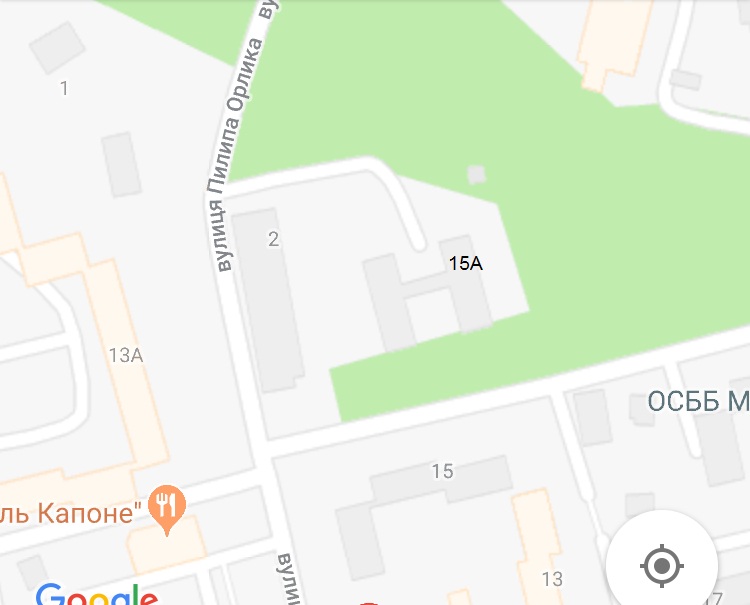 11.* Автор пропозиції (проєкту) та його контактні дані (дані необхідно вписати чітко і зрозуміло). Доступ до цієї інформації матимуть лише представники Львівської міської ради:
** Підписуючи документ, я, разом з цим декларую, що є мешканцем Львівської міської територіальної громади та/або відповідаю одному з критеріїв, зазначених у підпунктах 1.2.1-1.2.6 Положення про громадський бюджет м. Львова, та висловлюю свою згоду на обробку моїх персональних даних з метою впровадження громадського бюджету у м. Львові у 2021  році відповідно до Закону України “Про захист персональних даних“; мені відомо, що подання персональних даних є добровільним і що я маю право контролю процесу використання даних, які мене стосуються, право доступу до змісту моїх даних та внесення до них змін/коректив.
*** Документи, зазначені у підпунктах 1.2.1-1.2.6 Положення про громадський бюджет м. Львова: довідка з місця праці; студентський квиток або інший документ, що підтверджує факт навчання; документ, що підтверджує право власності на об’єкт нерухомості; довідка про взяття на облік внутрішньо переміщеної особи; свідоцтво про народження.




Ідентифікаційний номер проєкту
(вписує уповноважений робочий орган)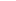 Вид проєкту
(вписує уповноважений робочий орган)№з/пПерелік видатківОрієнтовна вартість, грн.1.Демонтаж старої огорожі (136 секцій)680002.Встановлення огорожі  (136 секцій)16891203.Розроблення КПД36004.5Непередбачувані витрати (10-20% від суми кошторису)358624Разом:Разом:2151744№ з/пІм’я та прізвище**Контактні даніКонтактні даніКонтактні даніКонтактні даніКонтактні даніКонтактні даніКонтактні даніКонтактні даніКонтактні даніКонтактні даніПідпис***1.Сало Тетяна МихайлівнаПоштова адреса: (індекс), 79037 м. Львів, вул.. Студинського, б.12, кв. 18Поштова адреса: (індекс), 79037 м. Львів, вул.. Студинського, б.12, кв. 18Поштова адреса: (індекс), 79037 м. Львів, вул.. Студинського, б.12, кв. 18Поштова адреса: (індекс), 79037 м. Львів, вул.. Студинського, б.12, кв. 18Поштова адреса: (індекс), 79037 м. Львів, вул.. Студинського, б.12, кв. 18Поштова адреса: (індекс), 79037 м. Львів, вул.. Студинського, б.12, кв. 18Поштова адреса: (індекс), 79037 м. Львів, вул.. Студинського, б.12, кв. 18Поштова адреса: (індекс), 79037 м. Львів, вул.. Студинського, б.12, кв. 18Поштова адреса: (індекс), 79037 м. Львів, вул.. Студинського, б.12, кв. 18Поштова адреса: (індекс), 79037 м. Львів, вул.. Студинського, б.12, кв. 181.Сало Тетяна Михайлівнаe-mail: salo.tenana@gmail.come-mail: salo.tenana@gmail.come-mail: salo.tenana@gmail.come-mail: salo.tenana@gmail.come-mail: salo.tenana@gmail.come-mail: salo.tenana@gmail.come-mail: salo.tenana@gmail.come-mail: salo.tenana@gmail.come-mail: salo.tenana@gmail.come-mail: salo.tenana@gmail.com1.Сало Тетяна Михайлівна№ тел.: +3809851442081.Сало Тетяна МихайлівнаСерія та № паспорта КА №2396181.Сало Тетяна МихайлівнаДовідка з  місця праціДовідка з  місця праціДовідка з  місця праціДовідка з  місця праціДовідка з  місця праціДовідка з  місця праціДовідка з  місця праціДовідка з  місця праціДовідка з  місця праціДовідка з  місця праці